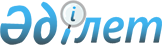 О внесении изменений и дополнений в постановление Правительства Республики Казахстан от 26 июля 2002 года № 833Постановление Правительства Республики Казахстан от 31 декабря 2008 года № 1329
      Правительство Республики Казахстан 

ПОСТАНОВЛЯЕТ

:





      1. Внести в 
 постановление 
 Правительства Республики Казахстан от 26 июля 2002 года № 833 "Некоторые вопросы учета, хранения, оценки и дальнейшего использования имущества, обращенного (поступившего) в собственность государства по отдельным основаниям" (САПП Республики Казахстан, 2002 г., № 25, ст. 260) следующие изменения и дополнения:





      в заголовке и в пунктах 1 и 2 слово "(поступившего)" заменить словами "(подлежащего обращению)";





      пункт 2 дополнить абзацем следующего содержания:



      "Определить уполномоченными органами по организации работ по учету, хранению, оценке и дальнейшему использованию имущества, обращенного (подлежащего обращению) в коммунальную собственность по отдельным основаниям, местные исполнительные органы, уполномоченные управлять коммунальной собственностью.";





      в 
 Правилах 
 учета, хранения, оценки и дальнейшего использования имущества, обращенного (поступившего) в собственность государства по отдельным основаниям, утвержденных указанным постановлением (далее - Правила):





      в заголовке и по всему тексту слова "(поступившего)" и "(поступивших)" заменить соответственно словами "(подлежащего обращению)" и "(подлежащих обращению)";





      подпункт 1) пункта 3 изложить в следующей редакции:



      "1) признанного в установленном порядке бесхозяйным (далее - бесхозяйное имущество), а также бесхозяйного имущества, находящегося во владении государственных учреждений, в том числе государственных органов, до признания в установленном законодательством Республики Казахстан порядке обращенным в доход государства;";





      дополнить пунктом 5-1 следующего содержания:



      "5-1. Бесхозяйное движимое имущество, до признания в установленном порядке обращенным в доход государства, в том числе в виде вещественного доказательства, в течение шести месяцев передаются государственными учреждениями, в том числе государственными органами, для постановки на учет в органы, уполномоченные управлять коммунальной собственностью, если иное не предусмотрено законодательством Республики Казахстан.";





      дополнить пунктом 8-1 следующего содержания:



      "8-1. По истечении пяти лет со дня постановки на учет бесхозяйного движимого имущества, в том числе в виде вещественного доказательства, орган, уполномоченный управлять коммунальной собственностью, может обратиться в суд с требованием о признании этой вещи коммунальной собственностью.";



      пункт 15 после слова "Правилами" дополнить словами "либо может быть безвозмездно передано в детские дома, дома престарелых и инвалидов и в другие объекты социальной сферы.";





      абзац первый пункта 22 изложить в следующей редакции:



      "22. Имущество в виде не востребованных выигрышей по лотерейным билетам государственных лотерей зачисляются в доход государственного бюджета лицом, являющимся организатором лотереи по истечении срока выплаты предусмотренного условиями проведения лотерей.";





      пункт 26 изложить в следующей редакции:



      "26. Деньги после реализации Имущества, обращенного в собственность государства, должны быть перечислены в бюджет в течение пяти рабочих дней, если иное не установлено законодательством Республики Казахстан.";





      в приложении 1 к указанным Правилам слово "(поступившего)" заменить словами "(подлежащего обращению)".





      2. Настоящее постановление вводится в действие с 1 января 2009 года.

      

Премьер-Министр




      Республики Казахстан                       К. Масимов 


					© 2012. РГП на ПХВ «Институт законодательства и правовой информации Республики Казахстан» Министерства юстиции Республики Казахстан
				